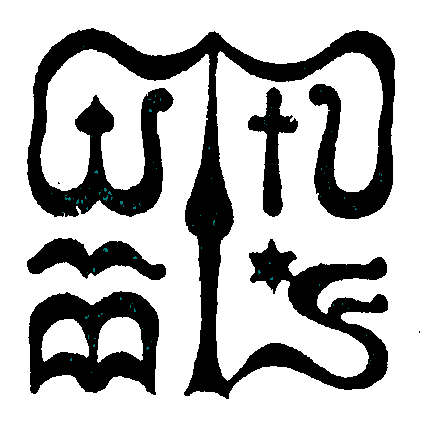 Wesley János Lelkészképző Főiskola Szociális munka szakTantárgy kódjaSMAK408SMAK408SMAK408Tantárgy elnevezéseSzociális igazgatási gyakorlat-feldolgozó szemináriumSzociális igazgatási gyakorlat-feldolgozó szemináriumSzociális igazgatási gyakorlat-feldolgozó szemináriumTantárgy oktatójának neveDósa PiroskaBeosztása, tudományos fokozataóraadóTantárgy óraszámanappali tagozaton 30 óra/félévlevelező tagozaton 16 óra /félévnappali tagozaton 30 óra/félévlevelező tagozaton 16 óra /félévnappali tagozaton 30 óra/félévlevelező tagozaton 16 óra /félévTanóra típusaszeminárium szeminárium szeminárium Meghirdetési időszaktavaszi félév   tavaszi félév   tavaszi félév   Kreditszám1 kredit1 kredit1 kreditA tantárgy céljaSzociális igazgatás valamely területének megismerése során szerzett tapasztalatok megbeszélése. Szociális jog tantárgy gyakorlatban történő alkalmazásához „képessé” tenni a hallgatókat, esetek bemutatása segítségével.   Szociális igazgatás valamely területének megismerése során szerzett tapasztalatok megbeszélése. Szociális jog tantárgy gyakorlatban történő alkalmazásához „képessé” tenni a hallgatókat, esetek bemutatása segítségével.   Szociális igazgatás valamely területének megismerése során szerzett tapasztalatok megbeszélése. Szociális jog tantárgy gyakorlatban történő alkalmazásához „képessé” tenni a hallgatókat, esetek bemutatása segítségével.   Szükséges előtanulmányok, feltételezett tudásanyagSzociális jogSzociális jogSzociális jogTantárgyi leírásA tantárgy szociális jog elméleti tudásanyagára épül. A hallgatók kötelező gyakorlatukat szociális igazgatás területén töltik. Az itt szerzett pozitív és negatív tapasztalataikat beszéljük meg.  Különbségek bemutatása a szociális munkás és hatósági ügyintéző feladata között, erről elmondja véleményét, ő hogyan járt volna el. Az elméleti tudásra építve szituációs gyakorlatok révén mélyítjük el a szociális jog során tanultakat (a kliens problémájának felismerése, megoldásban való segítség, annak lehetőségei). A hallgatók által hozott esetek, illetve a gyakorlatban előforduló esetek bemutatása. Egy ügymenet kezdettől a befejezésig történő bemutatása.     Óraterv (csoportonként 4 oktatási nap, naponta 2X90 perc)nap: ismerkedés, csoportalakítás, célcsoportok/ rendszer/szolgáltatások ismerete. esetfeldolgozás kiscsoportokban gyakorlat módszerrel – megbeszélés, összegzésnap: eljárások, jogszabályok, egyezmények stratégiák, intézményi dokumentumok, esetek feldolgozása kiscsoportos érveléses feladatokkal – megbeszélés, összegzésnap: hatósági/szociális munka elkülönítése, képessé tevés szociális diagnózis esetfeldolgozás, dokumentációk, - megbeszélés összegzésnap: Összegzés: két eset végig vitele (folyamat) az eddig tanultak alapján- gyakorlat zárása, megbeszélése, összegzése  A tantárgy szociális jog elméleti tudásanyagára épül. A hallgatók kötelező gyakorlatukat szociális igazgatás területén töltik. Az itt szerzett pozitív és negatív tapasztalataikat beszéljük meg.  Különbségek bemutatása a szociális munkás és hatósági ügyintéző feladata között, erről elmondja véleményét, ő hogyan járt volna el. Az elméleti tudásra építve szituációs gyakorlatok révén mélyítjük el a szociális jog során tanultakat (a kliens problémájának felismerése, megoldásban való segítség, annak lehetőségei). A hallgatók által hozott esetek, illetve a gyakorlatban előforduló esetek bemutatása. Egy ügymenet kezdettől a befejezésig történő bemutatása.     Óraterv (csoportonként 4 oktatási nap, naponta 2X90 perc)nap: ismerkedés, csoportalakítás, célcsoportok/ rendszer/szolgáltatások ismerete. esetfeldolgozás kiscsoportokban gyakorlat módszerrel – megbeszélés, összegzésnap: eljárások, jogszabályok, egyezmények stratégiák, intézményi dokumentumok, esetek feldolgozása kiscsoportos érveléses feladatokkal – megbeszélés, összegzésnap: hatósági/szociális munka elkülönítése, képessé tevés szociális diagnózis esetfeldolgozás, dokumentációk, - megbeszélés összegzésnap: Összegzés: két eset végig vitele (folyamat) az eddig tanultak alapján- gyakorlat zárása, megbeszélése, összegzése  A tantárgy szociális jog elméleti tudásanyagára épül. A hallgatók kötelező gyakorlatukat szociális igazgatás területén töltik. Az itt szerzett pozitív és negatív tapasztalataikat beszéljük meg.  Különbségek bemutatása a szociális munkás és hatósági ügyintéző feladata között, erről elmondja véleményét, ő hogyan járt volna el. Az elméleti tudásra építve szituációs gyakorlatok révén mélyítjük el a szociális jog során tanultakat (a kliens problémájának felismerése, megoldásban való segítség, annak lehetőségei). A hallgatók által hozott esetek, illetve a gyakorlatban előforduló esetek bemutatása. Egy ügymenet kezdettől a befejezésig történő bemutatása.     Óraterv (csoportonként 4 oktatási nap, naponta 2X90 perc)nap: ismerkedés, csoportalakítás, célcsoportok/ rendszer/szolgáltatások ismerete. esetfeldolgozás kiscsoportokban gyakorlat módszerrel – megbeszélés, összegzésnap: eljárások, jogszabályok, egyezmények stratégiák, intézményi dokumentumok, esetek feldolgozása kiscsoportos érveléses feladatokkal – megbeszélés, összegzésnap: hatósági/szociális munka elkülönítése, képessé tevés szociális diagnózis esetfeldolgozás, dokumentációk, - megbeszélés összegzésnap: Összegzés: két eset végig vitele (folyamat) az eddig tanultak alapján- gyakorlat zárása, megbeszélése, összegzése  Kötelező és ajánlott irodalom1993.évi III. törvény a szociális igazgatásról1997.évi XXXI. törvény a gyermekvédelmi és gyámügyi igazgatásról 2016.évi CL. törvény az általános közigazgatási rendtartásról 1993.évi III. törvény a szociális igazgatásról1997.évi XXXI. törvény a gyermekvédelmi és gyámügyi igazgatásról 2016.évi CL. törvény az általános közigazgatási rendtartásról 1993.évi III. törvény a szociális igazgatásról1997.évi XXXI. törvény a gyermekvédelmi és gyámügyi igazgatásról 2016.évi CL. törvény az általános közigazgatási rendtartásról Ismeretek ellenőrzésének módja házi dolgozat házi dolgozat házi dolgozatTantárgy tárgyi követelményeitanterem, (projektor, laptop, flipchart tábla/papír, filctoll v. mágnestábla, postit, etikett címke) tanterem, (projektor, laptop, flipchart tábla/papír, filctoll v. mágnestábla, postit, etikett címke) tanterem, (projektor, laptop, flipchart tábla/papír, filctoll v. mágnestábla, postit, etikett címke) 